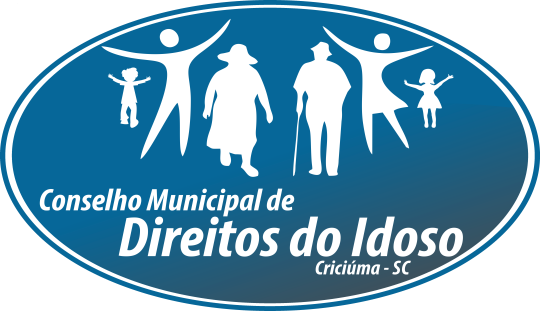                                                            CONSELHO MUNICIPAL DE DIREITOS                                        DO IDOSO    CRICIÚMA – SC Ficha de Inscrição de Programas e de Serviços de Atendimento à Pessoa IdosaI. Dados Cadastrais1.1. Identificação da InstituiçãoNome da Instituição: .............................................................................................................Nome Fantasia: ....................................................................................................................Endereço: .............................................................................................................................Bairro: .............................................................                      CEP: ......................................Cidade: ...........................................................                         UF: ......................................CNPJ: .............................................................Fone/Fax: .......................................................E-mail: ............................................................ Site:...............................................................Início do Funcionamento: ......................................Situação: ................................................................1.2. Responsável1.2.1 AdministrativoNome Completo:...................................................................  Função: .............................................Nº do Registro Profissional: .....................................................Contato: Fone ..................................E-mail: ..........................................................Formação:........................................................................1.2.2 TécnicoNome Completo:........................................................  Função: ............................................Nº do Registro Profissional: ............................................Contato: Fone ..................................E-mail: .............................................Formação:..........................................................................1.3. Natureza Jurídica1.3.1  Pública (    )1.3.2  Privada (   )	   1.3.2.1 com fins lucrativos (   )               1 3.2.2 sem fins lucrativos (   )                               1.3.2.2.1 Religiosa (   )                               1.3.2.2.2 Outra. Especificar: ..................................................................1.4. Fonte Principal de Recursos Financeiros 1.4.1 Recurso Próprio (   )1.4.2 Entidade Mantenedora (   )1.4.3 Convênios              1.4.3.1 Municipal (   )             1.4.3.2 Estadual  (   )             1.4.3.3 Federal    (   )1.4.4 Doações             1.4.4.1 Pessoas Físicas (   )             1.4.4.2 Pessoas Jurídicas (   )1.4.5 Participação das três esferas de governo (   )1.4.6 Outra(s). Especificar: ......................................................................1.5. Clientela-alvo (em números):1.5.1 Masculino – Quantos? .........................            1.5.1.1)   64 anos – Nº ........            1.5.1.2)   69 anos – Nº ........            1.5.1.3)   74 anos – Nº ........            1.5.1.4)   79 anos – Nº ........            1.5.1.5)   84 anos – Nº ........            1.5.1.6)   89 anos – Nº ........            1.5.1.7)   94 anos – Nº ........            1.5.1.8)  95 e mais      – Nº ........1.5.2 Feminino  - Quantos? ...................           1.5.2.1)   64 anos – Nº ........           1.5.2.2)   69 anos – Nº ........           1.5.2.3)   74 anos – Nº ........           1.5.2.4)   79 anos – Nº ........           1.5.2.5)   84 anos – Nº ........           1.5.2.6)   89 anos – Nº ........           1.5.2.7)   94 anos – Nº ........           1.5.2.8)  95 e mais      – Nº ........II. Caracterização dos Programas e Serviços 2.1 Programa de Proteção e Atenção Social Básica2.2 Programa de Proteção e Atenção Social Especial2.3. Programa de Humanização - Acolhimento2.4. Programa de Prevenção ao Câncer2.5. Programa de Imunização2.6. Programa de Assistência em Órteses e Próteses2.7. Programa de Saúde da Família2.8. Programa de Assistência Suplementar Nutricional2.9. Programa de Ações Educativas2.10. Programa de Recreação, Esporte e LazerIII Recursos Humanos3.1 Profissionais de nível superior3.2. Profissionais de nível médio ou técnico4. Documentação referente ao idoso:4.1 Prontuário atualizado por idoso:4.1.1 Sim (   ) (anexar modelo)4.1.2 Não (   )4.2 Contrato de prestação de serviços: 4.2.1 Sim (   ) (anexar modelo)4.2.2 Não4.3 Ficha cadastral com dados pessoais e familiares 4.3.1 Sim (   ) (anexar modelo)	4.3.2 Não5. Documentação referente à entidade (anexar):5.1 Cópia do estatuto da instituição5.2 Registro em cartório5.3 CNPJ5.4 Registro na Secretaria da Justiça e Desenvolvimento Social5.5 Cópia de Alvará (última renovação):	5.5.1 De localização e de funcionamento5.5.2 De autorização sanitáriaCriciúma, ____ de ________________ de __________.Assinatura dos responsáveis pelas informaçõesServiçosdiáriosem.quinz.menseventualcarga hor.n. idosos2.1.3. Casa-Lar2.1.4. República2.1.5. Condomínio2.1.1. Centro de Convivência2.1.7. Grupo de Convivência2.1.2. Oficina Abrigada de Trabalho2.1.6. Atendimento Domiciliar2.1.8. Plantão Social2.1.9. PSF/ UBS2.1.10. Assistência Farmacêutica Básica2.1.11. Grupos de Educação em Saúde2.1.12. Exames Complem. Diagnóstico2.1.13. Exames EspecializadosServiçosdiáriasem.quinzmenseventualcarga hor.n. idosos2.2.1. Atendimento asilar2.2.2. Casa-Lar2.2.3. Condomínio2.2.4. República2.2.5. Moradias provisórias para adultos e idosos (albergue e casa de passagem)2.2.6. Centro de Cuidados Diurno/ Centro Dia, Hospital-Dia2.2.7. Centro de Referência2.2.8. Assistência farmacêutica especial2.2.9. Apoio Sócio-Familiar ao Idoso2.2.10. Atendimento domiciliarServiçosdiáriosem.quinzmenseventualcarga hor.n. idosos2.3.1 Caderneta de saúde2.3.2 Visitas domiciliares periódicas2.3.3 Saúde mental – UBS e CAPS2.3.4. Identificação, notificação de violência2.3.5 Consultas 2.3.6 Internação domiciliar2.3.7 Cadastramento dos idosos pelo PSFServiçosdiáriosem.quinzmenseventualcarga hor.n. idosos2.4.1 Boca2.4.2 Mama2.4.3 Útero2.4.4 Próstata2.4.5 Outros:........................Serviçosdiáriosem.quinzmenseventualcarga hor.n. idosos2.5.1. Vacina tétano2.5.2. Vacina influenza2.5.3. Vacina pneumocócicaServiços: concessões de diáriosem.quinzmenseventualcarga hor.n. idosos2.6.1 Próteses dentárias2.6.2 Próteses auditivas2.6.3 Óculos2.6.4 Outras: .......................Serviçosdiáriosem.quinzmenseventualcarga hor.n. idosos2.7.1 Grupos de educação em saúde2.7.2 Grupos de cuidados diários com a cavidade bucal2.7.3 Consultas e avaliação, tratamento e colocação de próteseServiçosdiáriosem.quinzmenseventualcarga hor.n. idosos2.8.1 Consultas2.8.2 Orientação alimentar 2.8.3 Concessão de sondas Serviçosdiáriosem.quinzmenseventualcarga hor.n. idosos2.9.1 Alfabetização2.9.2 Educação de jovens e adultos2.9.3 Inclusão digital2.9.4 Línguas estrangeiras2.9.5 Escola aberta2.9.6. Outros: .......................Serviçosdiáriosem.quinzmenseventualcarga hor.n. idosos2.10.1 Caminhadas orientadas2.10.2 Jogos adaptados2.11.3 Atividades físicas2.11.4 Núcleo Vida Saudável (ME)2.11.5 PasseiosProfissionaisServiço próprioServiço próprioServiço próprioServiço próprioServiço conveniadoProfissionaisNúmero de profissionaisNúmero de profissionaisNúmero de profissionaisNúmero de profissionaisServiço conveniadoProfissionaisContrat.voluntáriocedidoestagiárioServiço conveniado3.1.1 Médico3.1.2 Psicólogo3.1.3 Odontólogo3.1.4 Assistente Social3.1.5 Terap. Ocupacional3.1.6 Fonoaudiólogo3.1.7 Nutricionista3.1.8 Enfermeiro3.1.9 Fisioterapeuta3.1.10 Educador Físico3.1.11 Professor3.1.12 Outros ..................ProfissionaisNúmero de profissionaisNúmero de profissionaisNúmero de profissionaisNúmero de profissionaisProfissionaiscontratadovoluntáriocedidoestagiário3.2.1 Técnico em enfermagem3.2.2 Auxiliar de enfermagem3.2.3 Recreacionista3.2.4 Professor3.2.5 Outros: ....................................